Repozitorij se može pretraživati prema različitim kriterijima:Područje:NaslovAutorKljučne riječiZnanstveno područje, polje, granaSažetakUstanova, odjel, odsjek, katedra, zavod...Voditelj (mentor)Član povjerenstvaIdentifikator (URN:NBN, lokalni)Potpuna pretraga (metapodaci i cjeloviti tekst)Kriteriji se mogu kombinirati pomoću znaka plus (+) označenog sljedećom sličicom: .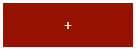 Ovakvo je pretraživanje omogućeno na obrascu za napredno pretraživanje./napredno-pretrazivanje+ Vodeći znak plus određuje da riječ mora biti prisutna u svakom rezultatu. Npr. +institucijski.- Vodeći znak minus određuje da riječ ne smije biti prisutna u bilo kojem rezultatu. Npr. -repozitorij.* Zvjezdica služi kao zamjenski znak i zamjenjuje bilo koji niz. Npr. repozitor* će pronaći repoztorij i repozitoriji." Izraz koji je zatvoren u dvostrukim navodnim znakovima pronalazi samo rezultate koji se doslovno poklapaju sa izrazom, kao što je napisan. Npr. "institucijski repozitorij".